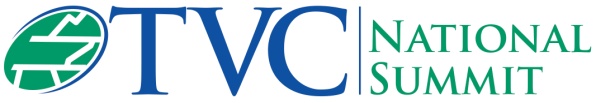 Huntsville and the TVC Smart.Innovative.Collaborative.Agenda  May 31-June 1, 2017 • U.S. Space and Rocket Center • Huntsville, Ala. TVC Leadership CouncilCNS Y-12, NASA, ORNL, University of Tennessee, TVA, Tennessee Tech, ORAU, UCOR, U.S. Space & Rocket Center, Teledyne BrownWednesday, May 31: 11 a.m.		Exhibit Area and Registration Open in Davidson Center 1:30 to 3:15 p.m.  	Session I: NASA and the TVC’s Space CorridorPresenting Sponsor: 	Teledyne Brown Engineering Host: 				Steve Cope, TVC Board Chair & director, Marketing and Public Relations, Avion Solutions, Inc. Learn about the impact that NASA Marshall Space Flight Center has made throughout the five-state TVC region particularly focusing on its partnerships with the Air force’s Arnold Engineering Development Center in Tullahoma, private contractors, colleges and universities.Remarks: 		Mark Gradkowski, executive vice president of Strategic Business Development and Acquisitions, Teledyne Brown Engineering, Inc. & Teledyne Energy SystemsSpeakers: 		Dr. Deborah Barnhart, president/CEO, U.S. Space & Rocket Center Todd May, director, NASA Marshall Space Flight Center Panel Moderator: 	Dr. Deborah Barnhart  Panelists: 		Dr. Mark Mehalic, executive director, Arnold Engineering Development ComplexDr. Ben Malphrus, director, Space Science Center, Morehead State Dr. Mark Whorton, executive director, UT Space Institute Chris Crumbly, vice president of Business Development for Civil and Commercial Space, Teledyne Brown Engineering3:30 to 5:30 p.m. 	Session II: Huntsville—The Sky is Not the LimitPresenting Sponsor: 	Cummings Research Park Host: 				Jim Jolliffe, TVC Board Member & president, Jolliffe Consulting Find out the “rest” of Huntsville’s remarkable story of economic progress, public/private partnership and support for important federal missions at Redstone Arsenal.Guest Entrepreneur:	Mark Becnel, president, RadioBro Corporation  Remarks: 		Erin Koshut, director, Cummings Research Park Speakers: 		John Hamilton, city administrator, City of Huntsville Mayor Tommy Battle, City of Huntsville		 Panel Moderator: 	Lucia Cape, senior vice president, Economic Development, Industry Relations & Workforce, Chamber of Commerce, Huntsville/Madison County Panelists:		Dr. Howard Jacob, executive vice president for Genomic Medicine, HudsonAlpha Institute for BiotechnologyDr. Tom Koshut, associate vice president of Research, University of Alabama in HuntsvilleGary Bolton, vice president of Global Marketing, ADTRANDavid Fernandes, president, Toyota Motor Manufacturing Alabama, Inc. 6 to 7:15 p.m. 	Dinner: TVC-Smart. Innovative. Collaborative. Presenting Sponsor: 	Jacobs Welcome: 		Steve Cope	Dale Strong, chairman, Madison County Commission Mayor Paul Finley, City of Madison, AL 					Remarks: 		Ward Johnson, senior vice president/general manager, Aerospace and Technology, JacobsSpeakers: 		U.S. Senator Bob Corker (TN) via videoCongressman Chuck Fleischmann (TN-3)Congressman Mo Brooks (AL-5)Alabama Governor Kay Ivey7:30 to 8:45 p.m. 	Leadership Council and Sponsors Reception Presenting Sponsor: 	U.S. Space and Rocket Center 	*Invitation Only Thursday, June 1: 7:15 a.m.: 		Networking Breakfast in Exhibit Area8 to 10 a.m.  		Session III: TVC Communities Driving Innovation and EntrepreneurshipPresenting Sponsor: 	Dynetics Host: 				Joel Duling, TVC Executive Committee Member &				president, Nuclear Fuel Services Gain insight from community, institutional and organizational leaders from throughout the TVC about locally based strategies and programs to create new jobs and economic growth by leveraging talent and resources from our federal investments through innovation and entrepreneurship.Guest Entrepreneur: 	Melissa Kreis-Stephens, founder/CEO, Tomboy Organic Skincare Co.Remarks: 	Steve Cook, vice president, Corporate Development, DyneticsSpeakers:		Tom Baumbach, chief technical officer, Dynetics			Dr. Angeline Godwin, president, Patrick Henry Community College	Panel Moderator: 	John Morris, chief operating officer, ImmersaCADPanelists: 		Dr. Phil Oldham, president, Tennessee Tech University John Joseph, director, Decatur Corridor Development Ken Hays, president/CEO, The Enterprise Center, Chattanooga  Tom Rogers, director of Industrial Partnerships and Economic Development, Oak Ridge National Laboratory 10:30 to 12:15 p.m. 	Session IV: Federal Missions Fueling the TVC Economy  Presenting Sponsor: 	Aerojet Rocketdyne Host: 				Andy Page, TVC Board Member & president/CEO Oak Ridge Associated Universities			 Hear from representatives of TVC’s federal programs, contractors and communities about the impact our federal missions have in meeting our country’s science, national security, technology and environmental cleanup challenges through engagement with our region’s talent and resources giving special emphasis to small businesses.Guest Entrepreneur: 	Tony Bova, co-founder, Grow Bioplastics   Remarks: 		Julie Van Kleeck, vice president Advanced Space and Launch Programs, Aerojet Rocketdyne Speaker: 		Fran Williams, chief operating officer, UCOR 			Remarks: 		Teresa Robbins, deputy manager, National Nuclear Security Administration Production Office Speaker: 		Bill Tindal, vice president and site manager, CNS Y-12  Panel Moderator: 	Dr. Stacey Patterson, associate vice president of Research, UT Panelists: 		Jay Stowe, senior vice president of Distributed Energy Resources, Tennessee Valley AuthorityPaul Robinson, chief, Energy Division, USACE Huntsville Engineering & Support Center, Army Corps of EngineersKelly McGuire, chief, Science & Technology Support Division, Center Support Directorate, U. S. Army Aviation and Missile Research Development and Engineering Center Dr. Bob Gibson, associate director for Strategic Partnerships, Scientific Assessment Workforce Development Program, Oak Ridge Associated Universities 12:30 to 2:30 p.m. 	TVC Leaders Luncheon: Honoring the TVC Leadership Council Host: 				Steve Cope  The Summit wraps-up by showcasing and honoring the companies and organizations that are members of the TVC Leadership Council by highlighting the special role they play in making our region one of America’s most important science, technology and national security Centers of Excellence.Guest Entrepreneur: 	Edward Crowley, founder/CEO, Photizo Group Remarks: 		Mike Arms, TVC Board Chair-Elect, partner, Tennessee Strategies Speakers: 		Liz Porter, senior vice president, Federal Energy and Environment, Leidos Dr. Thomas Zacharia, deputy director for Science and Technology, ORNL Captain Barry E. Wilmore, U.S. Navy, NASA AstronautClosing Remarks: 	Steve Cope  